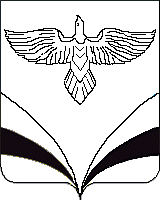                    ГЛАВА   сельского поселения Ольгино        муниципального района Безенчукский Самарской области         ПОСТАНОВЛЕНИЕ         от    03.11.2020г. № 41                   с. ОльгиноО согласии с проектом изменений в Правила землепользования 
и застройки сельского поселения Ольгино муниципального района Безенчукский Самарской области и направлении его в Собрание представителей сельского поселения Ольгино муниципального района Безенчукский Самарской областиРассмотрев доработанный с учетом заключения о результатах публичных слушаний от 03.11.2020 проект решения Собрания представителей сельского поселения Ольгино муниципального района Безенчукский «О внесении изменений в Правила землепользования и застройки сельского поселения Ольгино муниципального района Безенчукский Самарской области», руководствуясь частью 16 статьи 31 Градостроительного кодекса Российской Федерации, постановляю:1.  Согласиться с проектом решения Собрания представителей сельского поселения Ольгино муниципального района Безенчукский «О внесении изменений в Правила землепользования и застройки сельского поселения Ольгино муниципального района Безенчукский Самарской области», доработанным с учетом заключения о результатах публичных слушаний от 03.11.2020.2.  Направить проект решения Собрания представителей сельского поселения Ольгино муниципального района Безенчукский «О внесении изменений в Правила землепользования и застройки сельского поселения Ольгино муниципального района Безенчукский Самарской области», доработанный с учетом заключения о результатах публичных слушаний от 03.11.2020, на рассмотрение в Собрание представителей сельского поселения Ольгино муниципального района Безенчукский Самарской области.3.  Настоящее постановление вступает в силу со дня его принятия.Глава сельского поселения Ольгиномуниципального района БезенчукскийСамарской области							О.В.Петрушкин